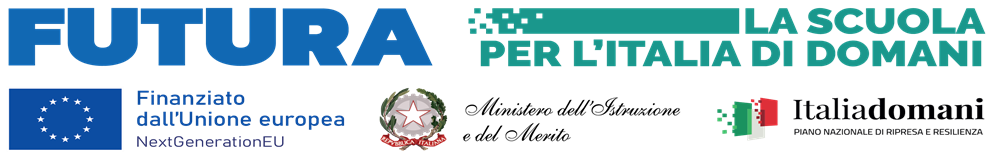 ALLEGATO 4TABELLA DI AUTOVALUTAZIONE TITOLI PER LA SELEZIONE DEL TUTORIl/la sottoscritto/a, ai sensi della legge 196/03, autorizza e alle successive modifiche e integrazioni GDPR 679/2016, autorizza l’istituto I.I.S. “E. Fermi” di Aragona al trattamento dei dati contenuti nella presente autocertificazione esclusivamente nell’ambito e per i fini istituzionali della Pubblica Amministrazione.Data___________________ 				Firma_____________________________________OGGETTOAVVISO PUBBLICO PER LA SELEZIONE DI  16 ESPERTI E 16 TUTOR PER PERCORSI FORMATIVI E LABORATORIALI CO-CURRICULARI,  NELL’AMBITO DEL PIANO NAZIONALE DI RIPRESA E RESILIENZA MISSIONE 4: ISTRUZIONE E RICERCA - CONTRASTO AL DISAGIO E ALLA DISPERSIONE.Piano Nazionale di Ripresa e Resilienza, Missione 4 – Istruzione e ricerca, Componente 1 –Potenziamento dell’offerta dei servizi di istruzione: dagli asili nido alle università – Investimento 1.4 Intervento straordinario finalizzato alla riduzione dei divari territoriali nelle scuole secondarie di primo e di secondo grado e alla lotta alla dispersione scolastica, finanziato dall’Unione europea – Next Generation EU. Azioni di prevenzione e contrasto della dispersione scolastica (D.M. 170/2022). Codice identificativo: M4C1I1.4-2022-981-P-11633Titolo progetto: #ILIKEMYSCHOOLC.U.P. C64D22003820006CRITERIAUTOVALUTAZIONE CANDIDATOVALUTAZIONE COMMISSIONELaurea specialistica o quinquennale Laurea triennale Altra laureaDiploma di Scuola Secondaria di II GradoTitoli di studio (Dottorato, Master, Corsi di perfezionamento e/o formazione)   3 p/titolo - MAX P. 15Altri titoli specifici (corsi di formazione attinenti alla figura di Tutor) Non indicati nel punto precedente 5 p/titolo - MAX P. 10Certificazioni informatiche 2 p/titolo - MAX P. 4Esperienze professionale in qualità di docente tutor nei progetti PON-POR-FSE-PTOF5 p/esperienza – MAX P. 25TOTALE